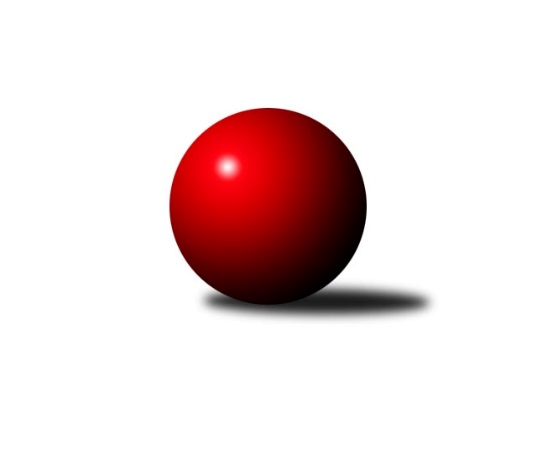 Č.23Ročník 2018/2019	3.6.2024 Divize AS 2018/2019Statistika 23. kolaTabulka družstev:		družstvo	záp	výh	rem	proh	skore	sety	průměr	body	plné	dorážka	chyby	1.	KK Konstruktiva Praha A	23	20	0	3	135.5 : 48.5 	(178.5 : 97.5)	2649	40	1801	848	23.9	2.	KK Slavia Praha	23	13	5	5	109.0 : 75.0 	(143.5 : 132.5)	2557	31	1765	792	34.6	3.	SK Meteor Praha	23	12	2	9	100.5 : 83.5 	(143.0 : 133.0)	2551	26	1768	783	31.2	4.	TJ AŠ Mladá Boleslav	23	11	3	9	96.0 : 88.0 	(140.0 : 136.0)	2544	25	1751	793	36.1	5.	TJ Neratovice	23	11	2	10	94.5 : 89.5 	(144.0 : 132.0)	2522	24	1741	781	29.9	6.	TJ Sokol Benešov B	23	10	4	9	87.0 : 97.0 	(131.0 : 145.0)	2536	24	1753	783	39.8	7.	KK Konstruktiva Praha B	23	10	3	10	98.5 : 85.5 	(150.5 : 125.5)	2548	23	1741	807	32.7	8.	TJ Praga Praha	23	11	1	11	94.0 : 90.0 	(139.0 : 137.0)	2526	23	1739	787	35.4	9.	KK Slavoj Praha B	23	9	5	9	93.0 : 91.0 	(133.5 : 142.5)	2521	23	1753	768	35.3	10.	PSK Union Praha	24	9	2	13	85.5 : 106.5 	(134.5 : 153.5)	2497	20	1740	756	37.8	11.	TJ Sokol Brandýs n. L.	24	9	2	13	85.0 : 107.0 	(133.5 : 154.5)	2554	20	1751	803	31.6	12.	TJ Sparta Kutná Hora B	23	7	3	13	74.0 : 110.0 	(121.5 : 154.5)	2480	17	1723	757	32.8	13.	SC Olympia Radotín	23	7	2	14	78.0 : 106.0 	(125.0 : 151.0)	2505	16	1738	767	41.5	14.	KK Jiří Poděbrady B	23	4	4	15	65.5 : 118.5 	(126.5 : 149.5)	2513	12	1742	772	38.8Tabulka doma:		družstvo	záp	výh	rem	proh	skore	sety	průměr	body	maximum	minimum	1.	KK Konstruktiva Praha A	11	10	0	1	66.0 : 22.0 	(87.0 : 45.0)	2644	20	2698	2510	2.	SK Meteor Praha	11	9	1	1	64.5 : 23.5 	(84.0 : 48.0)	2689	19	2783	2568	3.	KK Slavia Praha	12	8	3	1	61.0 : 35.0 	(84.0 : 60.0)	2541	19	2608	2450	4.	KK Konstruktiva Praha B	11	7	1	3	60.0 : 28.0 	(87.0 : 45.0)	2603	15	2691	2493	5.	TJ Praga Praha	11	7	1	3	55.0 : 33.0 	(81.0 : 51.0)	2532	15	2612	2430	6.	TJ Neratovice	12	6	2	4	55.0 : 41.0 	(78.5 : 65.5)	2576	14	2650	2491	7.	PSK Union Praha	12	7	0	5	54.5 : 41.5 	(79.0 : 65.0)	2441	14	2486	2394	8.	TJ Sokol Benešov B	12	6	2	4	50.0 : 46.0 	(71.0 : 73.0)	2571	14	2671	2504	9.	KK Slavoj Praha B	12	6	1	5	53.0 : 43.0 	(75.5 : 68.5)	2627	13	2802	2531	10.	TJ Sokol Brandýs n. L.	12	5	2	5	49.0 : 47.0 	(74.0 : 70.0)	2551	12	2611	2456	11.	TJ Sparta Kutná Hora B	11	4	3	4	46.0 : 42.0 	(67.0 : 65.0)	2696	11	2760	2640	12.	TJ AŠ Mladá Boleslav	12	4	2	6	44.5 : 51.5 	(73.0 : 71.0)	2392	10	2447	2325	13.	KK Jiří Poděbrady B	11	4	0	7	39.5 : 48.5 	(66.5 : 65.5)	2610	8	2669	2515	14.	SC Olympia Radotín	12	3	1	8	38.0 : 58.0 	(66.0 : 78.0)	2530	7	2604	2430Tabulka venku:		družstvo	záp	výh	rem	proh	skore	sety	průměr	body	maximum	minimum	1.	KK Konstruktiva Praha A	12	10	0	2	69.5 : 26.5 	(91.5 : 52.5)	2650	20	2746	2517	2.	TJ AŠ Mladá Boleslav	11	7	1	3	51.5 : 36.5 	(67.0 : 65.0)	2558	15	2719	2411	3.	KK Slavia Praha	11	5	2	4	48.0 : 40.0 	(59.5 : 72.5)	2559	12	2674	2393	4.	KK Slavoj Praha B	11	3	4	4	40.0 : 48.0 	(58.0 : 74.0)	2512	10	2655	2403	5.	TJ Neratovice	11	5	0	6	39.5 : 48.5 	(65.5 : 66.5)	2517	10	2689	2027	6.	TJ Sokol Benešov B	11	4	2	5	37.0 : 51.0 	(60.0 : 72.0)	2533	10	2681	2350	7.	SC Olympia Radotín	11	4	1	6	40.0 : 48.0 	(59.0 : 73.0)	2503	9	2623	2266	8.	TJ Praga Praha	12	4	0	8	39.0 : 57.0 	(58.0 : 86.0)	2525	8	2826	2341	9.	KK Konstruktiva Praha B	12	3	2	7	38.5 : 57.5 	(63.5 : 80.5)	2544	8	2685	2363	10.	TJ Sokol Brandýs n. L.	12	4	0	8	36.0 : 60.0 	(59.5 : 84.5)	2554	8	2655	2334	11.	SK Meteor Praha	12	3	1	8	36.0 : 60.0 	(59.0 : 85.0)	2539	7	2708	2391	12.	PSK Union Praha	12	2	2	8	31.0 : 65.0 	(55.5 : 88.5)	2501	6	2679	2337	13.	TJ Sparta Kutná Hora B	12	3	0	9	28.0 : 68.0 	(54.5 : 89.5)	2462	6	2605	2024	14.	KK Jiří Poděbrady B	12	0	4	8	26.0 : 70.0 	(60.0 : 84.0)	2505	4	2680	2314Tabulka podzimní části:		družstvo	záp	výh	rem	proh	skore	sety	průměr	body	doma	venku	1.	KK Konstruktiva Praha A	13	11	0	2	71.5 : 32.5 	(95.5 : 60.5)	2654	22 	5 	0 	1 	6 	0 	1	2.	SK Meteor Praha	13	9	0	4	65.0 : 39.0 	(86.5 : 69.5)	2566	18 	7 	0 	0 	2 	0 	4	3.	KK Slavia Praha	13	8	2	3	65.0 : 39.0 	(82.0 : 74.0)	2581	18 	4 	2 	1 	4 	0 	2	4.	KK Konstruktiva Praha B	13	8	1	4	65.0 : 39.0 	(95.5 : 60.5)	2538	17 	6 	0 	1 	2 	1 	3	5.	TJ Sokol Benešov B	13	7	1	5	52.0 : 52.0 	(79.5 : 76.5)	2535	15 	4 	0 	2 	3 	1 	3	6.	TJ AŠ Mladá Boleslav	13	7	0	6	56.0 : 48.0 	(77.5 : 78.5)	2534	14 	2 	0 	4 	5 	0 	2	7.	TJ Neratovice	13	7	0	6	54.5 : 49.5 	(86.5 : 69.5)	2544	14 	4 	0 	3 	3 	0 	3	8.	PSK Union Praha	13	6	1	6	49.5 : 54.5 	(76.5 : 79.5)	2507	13 	5 	0 	1 	1 	1 	5	9.	TJ Praga Praha	13	5	1	7	46.0 : 58.0 	(72.0 : 84.0)	2554	11 	3 	1 	2 	2 	0 	5	10.	KK Slavoj Praha B	13	3	4	6	47.0 : 57.0 	(71.0 : 85.0)	2512	10 	2 	1 	3 	1 	3 	3	11.	TJ Sokol Brandýs n. L.	13	3	2	8	41.0 : 63.0 	(65.0 : 91.0)	2534	8 	2 	2 	3 	1 	0 	5	12.	SC Olympia Radotín	13	4	0	9	41.0 : 63.0 	(64.0 : 92.0)	2486	8 	2 	0 	4 	2 	0 	5	13.	TJ Sparta Kutná Hora B	13	3	1	9	38.0 : 66.0 	(66.5 : 89.5)	2548	7 	2 	1 	4 	1 	0 	5	14.	KK Jiří Poděbrady B	13	3	1	9	36.5 : 67.5 	(74.0 : 82.0)	2479	7 	3 	0 	4 	0 	1 	5Tabulka jarní části:		družstvo	záp	výh	rem	proh	skore	sety	průměr	body	doma	venku	1.	KK Konstruktiva Praha A	10	9	0	1	64.0 : 16.0 	(83.0 : 37.0)	2643	18 	5 	0 	0 	4 	0 	1 	2.	KK Slavoj Praha B	10	6	1	3	46.0 : 34.0 	(62.5 : 57.5)	2557	13 	4 	0 	2 	2 	1 	1 	3.	KK Slavia Praha	10	5	3	2	44.0 : 36.0 	(61.5 : 58.5)	2527	13 	4 	1 	0 	1 	2 	2 	4.	TJ Praga Praha	10	6	0	4	48.0 : 32.0 	(67.0 : 53.0)	2490	12 	4 	0 	1 	2 	0 	3 	5.	TJ Sokol Brandýs n. L.	11	6	0	5	44.0 : 44.0 	(68.5 : 63.5)	2572	12 	3 	0 	2 	3 	0 	3 	6.	TJ AŠ Mladá Boleslav	10	4	3	3	40.0 : 40.0 	(62.5 : 57.5)	2530	11 	2 	2 	2 	2 	1 	1 	7.	TJ Neratovice	10	4	2	4	40.0 : 40.0 	(57.5 : 62.5)	2506	10 	2 	2 	1 	2 	0 	3 	8.	TJ Sparta Kutná Hora B	10	4	2	4	36.0 : 44.0 	(55.0 : 65.0)	2444	10 	2 	2 	0 	2 	0 	4 	9.	TJ Sokol Benešov B	10	3	3	4	35.0 : 45.0 	(51.5 : 68.5)	2545	9 	2 	2 	2 	1 	1 	2 	10.	SC Olympia Radotín	10	3	2	5	37.0 : 43.0 	(61.0 : 59.0)	2541	8 	1 	1 	4 	2 	1 	1 	11.	SK Meteor Praha	10	3	2	5	35.5 : 44.5 	(56.5 : 63.5)	2554	8 	2 	1 	1 	1 	1 	4 	12.	PSK Union Praha	11	3	1	7	36.0 : 52.0 	(58.0 : 74.0)	2474	7 	2 	0 	4 	1 	1 	3 	13.	KK Konstruktiva Praha B	10	2	2	6	33.5 : 46.5 	(55.0 : 65.0)	2562	6 	1 	1 	2 	1 	1 	4 	14.	KK Jiří Poděbrady B	10	1	3	6	29.0 : 51.0 	(52.5 : 67.5)	2562	5 	1 	0 	3 	0 	3 	3 Zisk bodů pro družstvo:		jméno hráče	družstvo	body	zápasy	v %	dílčí body	sety	v %	1.	Jakub Wrzecionko 	KK Konstruktiva Praha A 	19	/	23	(83%)	35.5	/	46	(77%)	2.	Jiří Kašpar 	KK Slavoj Praha B 	18	/	22	(82%)	28	/	44	(64%)	3.	Michal Ostatnický 	KK Konstruktiva Praha A 	16	/	20	(80%)	27	/	40	(68%)	4.	Martin Pondělíček 	SC Olympia Radotín 	16	/	21	(76%)	27	/	42	(64%)	5.	David Dittrich 	PSK Union Praha  	16	/	21	(76%)	25	/	42	(60%)	6.	Miloslav Rychetský 	TJ Sokol Brandýs n. L. 	16	/	22	(73%)	28.5	/	44	(65%)	7.	Petr Palaštuk 	TJ AŠ Mladá Boleslav  	16	/	23	(70%)	26.5	/	46	(58%)	8.	Zdeněk Zahrádka 	KK Konstruktiva Praha A 	15	/	19	(79%)	25	/	38	(66%)	9.	Tomáš Křenek 	TJ AŠ Mladá Boleslav  	15	/	20	(75%)	27.5	/	40	(69%)	10.	Vladimír Zdražil 	SC Olympia Radotín 	15	/	21	(71%)	25	/	42	(60%)	11.	František Tesař 	TJ Sparta Kutná Hora B 	15	/	22	(68%)	24	/	44	(55%)	12.	Petr Tepličanec 	KK Konstruktiva Praha A 	14	/	19	(74%)	29	/	38	(76%)	13.	Martin Boháč 	SK Meteor Praha  	14	/	20	(70%)	23	/	40	(58%)	14.	Karel Křenek 	TJ Sokol Brandýs n. L. 	14	/	22	(64%)	29	/	44	(66%)	15.	Pavel Novák 	PSK Union Praha  	14	/	22	(64%)	27.5	/	44	(63%)	16.	Luboš Zelenka 	KK Slavia Praha 	14	/	22	(64%)	23.5	/	44	(53%)	17.	Aleš Jungmann 	KK Slavia Praha 	14	/	23	(61%)	28	/	46	(61%)	18.	Jan Bürger 	KK Slavia Praha 	14	/	23	(61%)	27	/	46	(59%)	19.	Jan Kvapil 	TJ Neratovice 	13.5	/	17	(79%)	25	/	34	(74%)	20.	Jaroslav Kazda 	KK Jiří Poděbrady B 	13.5	/	22	(61%)	29.5	/	44	(67%)	21.	David Kašpar 	TJ Praga Praha  	13	/	20	(65%)	21.5	/	40	(54%)	22.	Stanislav Vesecký 	KK Konstruktiva Praha B 	13	/	21	(62%)	27	/	42	(64%)	23.	Václav Posejpal 	KK Konstruktiva Praha A 	13	/	21	(62%)	26	/	42	(62%)	24.	Viktor Jungbauer 	KK Slavoj Praha B 	13	/	21	(62%)	21.5	/	42	(51%)	25.	Filip Knap 	KK Slavia Praha 	13	/	23	(57%)	22.5	/	46	(49%)	26.	Josef Šálek 	TJ Neratovice 	12	/	18	(67%)	23	/	36	(64%)	27.	Tibor Machala 	KK Konstruktiva Praha B 	12	/	19	(63%)	21.5	/	38	(57%)	28.	Zdeněk Rajchman 	TJ Sparta Kutná Hora B 	12	/	20	(60%)	22.5	/	40	(56%)	29.	Ladislav Zahrádka 	SK Meteor Praha  	12	/	21	(57%)	24	/	42	(57%)	30.	Milan Mikulášek 	SK Meteor Praha  	12	/	22	(55%)	23.5	/	44	(53%)	31.	Rostislav Kašpar 	TJ Praga Praha  	11	/	19	(58%)	22	/	38	(58%)	32.	Robert Asimus 	SC Olympia Radotín 	11	/	19	(58%)	22	/	38	(58%)	33.	Anton Stašák 	KK Slavoj Praha B 	11	/	20	(55%)	24	/	40	(60%)	34.	Milan Komorník 	TJ Praga Praha  	11	/	22	(50%)	24	/	44	(55%)	35.	Marek Červ 	TJ Sokol Benešov B 	11	/	22	(50%)	19	/	44	(43%)	36.	Jaroslav Pleticha st.	KK Konstruktiva Praha B 	11	/	23	(48%)	22.5	/	46	(49%)	37.	Pavel Dvořák 	SC Olympia Radotín 	11	/	23	(48%)	19	/	46	(41%)	38.	Michal Horáček 	TJ AŠ Mladá Boleslav  	10.5	/	22	(48%)	23	/	44	(52%)	39.	Miroslav Šnejdar st.	KK Konstruktiva Praha B 	10.5	/	23	(46%)	23.5	/	46	(51%)	40.	Arnošt Nedbal 	KK Konstruktiva Praha B 	10	/	17	(59%)	20	/	34	(59%)	41.	Petr Brabenec 	TJ Sokol Benešov B 	10	/	17	(59%)	15	/	34	(44%)	42.	Tereza Bendová 	KK Slavia Praha 	10	/	18	(56%)	15.5	/	36	(43%)	43.	Ondřej Šustr 	KK Jiří Poděbrady B 	10	/	19	(53%)	18.5	/	38	(49%)	44.	Jindřich Sahula 	SK Meteor Praha  	10	/	19	(53%)	18	/	38	(47%)	45.	Martin Šmejkal 	TJ Sokol Brandýs n. L. 	10	/	20	(50%)	23	/	40	(58%)	46.	Pavel Horáček ml.	TJ AŠ Mladá Boleslav  	10	/	20	(50%)	20.5	/	40	(51%)	47.	Pavel Kohlíček 	KK Konstruktiva Praha A 	10	/	20	(50%)	20	/	40	(50%)	48.	Pavel Janoušek 	TJ Praga Praha  	10	/	20	(50%)	17	/	40	(43%)	49.	Karel Vaňata 	KK Slavia Praha 	10	/	22	(45%)	23	/	44	(52%)	50.	Ivo Steindl 	SK Meteor Praha  	9.5	/	19	(50%)	19.5	/	38	(51%)	51.	Václav Sommer 	TJ Sokol Brandýs n. L. 	9	/	13	(69%)	16	/	26	(62%)	52.	Petr Kašpar 	TJ Praga Praha  	9	/	16	(56%)	15	/	32	(47%)	53.	Jan Kozák 	TJ Neratovice 	9	/	19	(47%)	20	/	38	(53%)	54.	Luboš Polanský 	PSK Union Praha  	9	/	21	(43%)	24	/	42	(57%)	55.	Ctirad Dudycha 	PSK Union Praha  	9	/	22	(41%)	20	/	44	(45%)	56.	Jaroslav Kourek 	TJ Praga Praha  	9	/	23	(39%)	28	/	46	(61%)	57.	Josef Cíla 	TJ AŠ Mladá Boleslav  	8.5	/	11	(77%)	14	/	22	(64%)	58.	Petr Božka 	TJ Neratovice 	8	/	11	(73%)	15	/	22	(68%)	59.	Stanislav Březina 	KK Slavoj Praha B 	8	/	12	(67%)	13	/	24	(54%)	60.	Pavel Plachý 	SK Meteor Praha  	8	/	15	(53%)	16	/	30	(53%)	61.	Dušan Dvořák 	TJ Sokol Benešov B 	8	/	17	(47%)	18	/	34	(53%)	62.	Luboš Brabec 	TJ Sokol Benešov B 	8	/	19	(42%)	21	/	38	(55%)	63.	Luboš Soukup 	PSK Union Praha  	8	/	19	(42%)	14	/	38	(37%)	64.	František Čvančara 	TJ Sokol Brandýs n. L. 	8	/	20	(40%)	21	/	40	(53%)	65.	Tomáš Jelínek 	TJ Sparta Kutná Hora B 	8	/	22	(36%)	19.5	/	44	(44%)	66.	Petr Šteiner 	TJ Neratovice 	7	/	11	(64%)	14.5	/	22	(66%)	67.	Zbyněk David 	KK Jiří Poděbrady B 	7	/	13	(54%)	14.5	/	26	(56%)	68.	Petr Pravlovský 	KK Slavoj Praha B 	7	/	15	(47%)	13	/	30	(43%)	69.	Antonín Šostý 	TJ Sokol Benešov B 	7	/	17	(41%)	16.5	/	34	(49%)	70.	Ivana Vlková 	SK Meteor Praha  	7	/	19	(37%)	15	/	38	(39%)	71.	Jaroslav Čermák 	TJ Sparta Kutná Hora B 	7	/	23	(30%)	19	/	46	(41%)	72.	Karel Hybš 	KK Konstruktiva Praha A 	6	/	7	(86%)	8	/	14	(57%)	73.	Petr Vacek 	TJ Neratovice 	6	/	14	(43%)	13.5	/	28	(48%)	74.	Jiří Šafránek 	KK Jiří Poděbrady B 	6	/	14	(43%)	12	/	28	(43%)	75.	Jakub Hlava 	KK Konstruktiva Praha B 	6	/	14	(43%)	11	/	28	(39%)	76.	Michal Bartoš 	TJ Praga Praha  	6	/	14	(43%)	10.5	/	28	(38%)	77.	Dušan Richter 	KK Jiří Poděbrady B 	6	/	19	(32%)	13.5	/	38	(36%)	78.	Karel Drábek 	TJ Sokol Benešov B 	5	/	6	(83%)	7	/	12	(58%)	79.	Jaroslav Pleticha ml.	KK Konstruktiva Praha A 	5	/	8	(63%)	9	/	16	(56%)	80.	Roman Cypro 	KK Slavoj Praha B 	5	/	10	(50%)	8	/	20	(40%)	81.	Jan Poláček 	KK Jiří Poděbrady B 	5	/	12	(42%)	15	/	24	(63%)	82.	Pavel Šťastný 	TJ Neratovice 	5	/	12	(42%)	13	/	24	(54%)	83.	Petr Horáček 	TJ AŠ Mladá Boleslav  	5	/	14	(36%)	8	/	28	(29%)	84.	Michal Vyskočil 	TJ Sokol Benešov B 	5	/	16	(31%)	13	/	32	(41%)	85.	Zdeněk Končel 	TJ Sparta Kutná Hora B 	5	/	18	(28%)	13.5	/	36	(38%)	86.	Vladimír Klindera 	KK Jiří Poděbrady B 	5	/	18	(28%)	12.5	/	36	(35%)	87.	Bohumír Kopecký 	TJ Sparta Kutná Hora B 	5	/	19	(26%)	13.5	/	38	(36%)	88.	Josef Trnka 	TJ Neratovice 	5	/	20	(25%)	11	/	40	(28%)	89.	Jiří Ujhelyi 	SC Olympia Radotín 	5	/	23	(22%)	15.5	/	46	(34%)	90.	Jan Barchánek 	KK Konstruktiva Praha B 	4	/	8	(50%)	11	/	16	(69%)	91.	Pavel Palaštuk 	TJ AŠ Mladá Boleslav  	4	/	11	(36%)	10	/	22	(45%)	92.	Jiří Kočí 	TJ Sokol Benešov B 	4	/	13	(31%)	11.5	/	26	(44%)	93.	Miroslav Bubeník 	KK Slavoj Praha B 	4	/	13	(31%)	8.5	/	26	(33%)	94.	Pavel Kotek 	TJ Sokol Brandýs n. L. 	4	/	18	(22%)	11	/	36	(31%)	95.	Michal Franc 	PSK Union Praha  	4	/	19	(21%)	12	/	38	(32%)	96.	Petr Dvořák 	SC Olympia Radotín 	4	/	23	(17%)	15.5	/	46	(34%)	97.	Zdeněk Fůra 	KK Slavoj Praha B 	3	/	3	(100%)	5	/	6	(83%)	98.	Jiří Franěk 	TJ Sokol Benešov B 	3	/	3	(100%)	5	/	6	(83%)	99.	Bohumír Musil 	KK Konstruktiva Praha B 	3	/	5	(60%)	5.5	/	10	(55%)	100.	Petr Moravec 	PSK Union Praha  	3	/	8	(38%)	7	/	16	(44%)	101.	Václav Jelínek 	TJ Sparta Kutná Hora B 	3	/	12	(25%)	9.5	/	24	(40%)	102.	Milan Mareš ml.	KK Slavia Praha 	2	/	2	(100%)	2	/	4	(50%)	103.	Jiří Čihák 	KK Konstruktiva Praha B 	2	/	4	(50%)	4.5	/	8	(56%)	104.	Jan Horáček 	TJ AŠ Mladá Boleslav  	2	/	4	(50%)	4.5	/	8	(56%)	105.	Václav Anděl 	KK Jiří Poděbrady B 	2	/	6	(33%)	7	/	12	(58%)	106.	Pavel Řehánek 	KK Slavoj Praha B 	2	/	8	(25%)	5.5	/	16	(34%)	107.	Zdeněk Trnka 	TJ Neratovice 	2	/	11	(18%)	6	/	22	(27%)	108.	Pavel Moravec 	PSK Union Praha  	1.5	/	7	(21%)	3	/	14	(21%)	109.	Ladislav Kalous 	TJ Sokol Benešov B 	1	/	1	(100%)	2	/	2	(100%)	110.	Richard Sekerák 	SK Meteor Praha  	1	/	1	(100%)	2	/	2	(100%)	111.	Jiří Samolák 	TJ AŠ Mladá Boleslav  	1	/	1	(100%)	2	/	2	(100%)	112.	Jindra Pokorná 	SK Meteor Praha  	1	/	1	(100%)	1	/	2	(50%)	113.	Josef Kašpar 	TJ Praga Praha  	1	/	1	(100%)	1	/	2	(50%)	114.	Karel Hašek 	TJ Sokol Benešov B 	1	/	1	(100%)	1	/	2	(50%)	115.	Jan Meščan 	TJ Neratovice 	1	/	2	(50%)	2	/	4	(50%)	116.	Ladislav Žebrakovský 	TJ Sokol Benešov B 	1	/	2	(50%)	2	/	4	(50%)	117.	Josef Mach 	PSK Union Praha  	1	/	4	(25%)	2	/	8	(25%)	118.	Jiří Tichý 	KK Jiří Poděbrady B 	1	/	4	(25%)	2	/	8	(25%)	119.	Vladimír Sommer 	TJ Sokol Brandýs n. L. 	1	/	10	(10%)	2.5	/	20	(13%)	120.	Samuel Fujko 	KK Konstruktiva Praha A 	0.5	/	2	(25%)	1	/	4	(25%)	121.	Jiří Sládek 	KK Slavia Praha 	0	/	1	(0%)	1	/	2	(50%)	122.	Zdeněk Boháč 	SK Meteor Praha  	0	/	1	(0%)	1	/	2	(50%)	123.	Lukáš Kotek 	TJ Sokol Brandýs n. L. 	0	/	1	(0%)	1	/	2	(50%)	124.	Karel Palát 	TJ Sokol Benešov B 	0	/	1	(0%)	0	/	2	(0%)	125.	Petra Gütterová 	KK Jiří Poděbrady B 	0	/	1	(0%)	0	/	2	(0%)	126.	Tatiana Vydrová 	SC Olympia Radotín 	0	/	1	(0%)	0	/	2	(0%)	127.	Jan Kryda 	KK Slavia Praha 	0	/	1	(0%)	0	/	2	(0%)	128.	Tomáš Smékal 	TJ Praga Praha  	0	/	1	(0%)	0	/	2	(0%)	129.	Milena Pondělíčková 	SC Olympia Radotín 	0	/	1	(0%)	0	/	2	(0%)	130.	Pavel Kantner 	PSK Union Praha  	0	/	1	(0%)	0	/	2	(0%)	131.	Jaroslav Pichl 	KK Slavoj Praha B 	0	/	2	(0%)	2	/	4	(50%)	132.	Petr Barchánek 	KK Konstruktiva Praha A 	0	/	2	(0%)	1	/	4	(25%)	133.	Bohumil Sedláček 	TJ AŠ Mladá Boleslav  	0	/	2	(0%)	1	/	4	(25%)	134.	Jaroslav Šatník 	KK Jiří Poděbrady B 	0	/	2	(0%)	0	/	4	(0%)	135.	Kateřina Holanová 	KK Slavoj Praha B 	0	/	2	(0%)	0	/	4	(0%)	136.	Lidmila Fořtová 	KK Slavia Praha 	0	/	3	(0%)	1	/	6	(17%)	137.	Petr Beneda 	KK Slavoj Praha B 	0	/	3	(0%)	1	/	6	(17%)	138.	Radek Pauk 	SC Olympia Radotín 	0	/	5	(0%)	1	/	10	(10%)	139.	Jan Šafránek 	KK Jiří Poděbrady B 	0	/	7	(0%)	2	/	14	(14%)	140.	Pavel Holec 	TJ Sokol Brandýs n. L. 	0	/	7	(0%)	0	/	14	(0%)	141.	Martin Keřtof 	TJ Sokol Brandýs n. L. 	0	/	8	(0%)	0.5	/	16	(3%)Průměry na kuželnách:		kuželna	průměr	plné	dorážka	chyby	výkon na hráče	1.	TJ Sparta Kutná Hora, 1-4	2691	1828	863	27.0	(448.6)	2.	Meteor, 1-2	2635	1788	847	26.4	(439.3)	3.	Poděbrady, 1-4	2620	1792	827	36.1	(436.7)	4.	KK Slavia Praha, 1-4	2619	1783	836	38.5	(436.6)	5.	KK Konstruktiva Praha, 1-4	2576	1778	798	33.5	(429.4)	6.	TJ Neratovice, 1-2	2565	1753	811	29.6	(427.5)	7.	Benešov, 1-4	2559	1775	783	41.3	(426.5)	8.	KK Konstruktiva Praha, 2-5	2556	1745	811	32.5	(426.1)	9.	Brandýs 1-2, 1-2	2545	1737	807	28.2	(424.2)	10.	KK Konstruktiva Praha, 3-6	2540	1754	785	41.5	(423.3)	11.	Karlov, 1-2	2468	1724	743	42.2	(411.3)	12.	KK Slavia Praha, 1-2	2453	1710	743	39.5	(408.8)	13.	PSK Union Praha, 1-4	2428	1677	750	32.8	(404.7)	14.	Mladá Boleslav, 1-2	2398	1676	722	42.5	(399.8)Nejlepší výkony na kuželnách:TJ Sparta Kutná Hora, 1-4TJ Praga Praha 	2826	1. kolo	František Tesař 	TJ Sparta Kutná Hora B	507	22. koloTJ Sparta Kutná Hora B	2760	15. kolo	Pavel Janoušek 	TJ Praga Praha 	505	1. koloKK Konstruktiva Praha A	2746	3. kolo	Josef Kašpar 	TJ Praga Praha 	497	1. koloTJ Sparta Kutná Hora B	2741	20. kolo	David Dittrich 	PSK Union Praha 	493	10. koloTJ Sparta Kutná Hora B	2725	6. kolo	Michal Ostatnický 	KK Konstruktiva Praha A	491	3. koloTJ Sparta Kutná Hora B	2722	3. kolo	Tomáš Jelínek 	TJ Sparta Kutná Hora B	479	20. koloTJ AŠ Mladá Boleslav 	2719	8. kolo	Zdeněk Rajchman 	TJ Sparta Kutná Hora B	479	20. koloTJ Sparta Kutná Hora B	2708	18. kolo	Tomáš Jelínek 	TJ Sparta Kutná Hora B	476	15. koloSK Meteor Praha 	2708	18. kolo	Zdeněk Zahrádka 	KK Konstruktiva Praha A	475	3. koloTJ Sparta Kutná Hora B	2684	4. kolo	Roman Cypro 	KK Slavoj Praha B	474	12. koloMeteor, 1-2SK Meteor Praha 	2783	17. kolo	Jindřich Sahula 	SK Meteor Praha 	507	19. koloSK Meteor Praha 	2768	7. kolo	Jindřich Sahula 	SK Meteor Praha 	498	7. koloSK Meteor Praha 	2765	8. kolo	Jindřich Sahula 	SK Meteor Praha 	492	17. koloSK Meteor Praha 	2719	12. kolo	Jindřich Sahula 	SK Meteor Praha 	488	8. koloSK Meteor Praha 	2705	5. kolo	Karel Křenek 	TJ Sokol Brandýs n. L.	486	8. koloSK Meteor Praha 	2702	3. kolo	Milan Mikulášek 	SK Meteor Praha 	480	17. koloTJ Neratovice	2689	22. kolo	Ivana Vlková 	SK Meteor Praha 	479	17. koloSK Meteor Praha 	2652	10. kolo	Dušan Richter 	KK Jiří Poděbrady B	478	17. koloSK Meteor Praha 	2646	19. kolo	Milan Mikulášek 	SK Meteor Praha 	476	7. koloSK Meteor Praha 	2645	22. kolo	Pavel Šťastný 	TJ Neratovice	476	22. koloPoděbrady, 1-4KK Konstruktiva Praha A	2731	1. kolo	Pavel Kohlíček 	KK Konstruktiva Praha A	494	1. koloKK Konstruktiva Praha B	2685	16. kolo	Jan Poláček 	KK Jiří Poděbrady B	486	4. koloTJ Sokol Benešov B	2681	12. kolo	Martin Pondělíček 	SC Olympia Radotín	482	10. koloTJ Neratovice	2671	6. kolo	Josef Cíla 	TJ AŠ Mladá Boleslav 	480	20. koloKK Jiří Poděbrady B	2669	12. kolo	Jaroslav Kazda 	KK Jiří Poděbrady B	480	12. koloKK Jiří Poděbrady B	2655	2. kolo	Josef Šálek 	TJ Neratovice	477	6. koloTJ AŠ Mladá Boleslav 	2647	20. kolo	Václav Sommer 	TJ Sokol Brandýs n. L.	472	18. koloSK Meteor Praha 	2647	4. kolo	Jaroslav Pleticha ml.	KK Konstruktiva Praha B	471	16. koloTJ Sokol Brandýs n. L.	2646	18. kolo	Tomáš Křenek 	TJ AŠ Mladá Boleslav 	470	20. koloKK Jiří Poděbrady B	2640	8. kolo	Jan Kvapil 	TJ Neratovice	469	6. koloKK Slavia Praha, 1-4KK Slavoj Praha B	2802	2. kolo	Roman Cypro 	KK Slavoj Praha B	499	2. koloKK Slavoj Praha B	2764	14. kolo	Anton Stašák 	KK Slavoj Praha B	494	14. koloKK Konstruktiva Praha A	2718	21. kolo	Viktor Jungbauer 	KK Slavoj Praha B	492	2. koloKK Slavoj Praha B	2693	18. kolo	Pavel Dvořák 	SC Olympia Radotín	489	20. koloKK Slavoj Praha B	2661	23. kolo	Karel Křenek 	TJ Sokol Brandýs n. L.	486	2. koloSK Meteor Praha 	2657	14. kolo	Pavel Palaštuk 	TJ AŠ Mladá Boleslav 	483	4. koloKK Slavoj Praha B	2646	21. kolo	Jakub Wrzecionko 	KK Konstruktiva Praha A	482	21. koloKK Konstruktiva Praha B	2645	13. kolo	Stanislav Březina 	KK Slavoj Praha B	480	18. koloTJ Sokol Brandýs n. L.	2637	2. kolo	Viktor Jungbauer 	KK Slavoj Praha B	479	14. koloSC Olympia Radotín	2623	20. kolo	Petr Pravlovský 	KK Slavoj Praha B	477	14. koloKK Konstruktiva Praha, 1-4KK Konstruktiva Praha A	2698	22. kolo	Petr Tepličanec 	KK Konstruktiva Praha A	520	12. koloKK Konstruktiva Praha A	2686	12. kolo	František Čvančara 	TJ Sokol Brandýs n. L.	491	22. koloKK Konstruktiva Praha A	2677	16. kolo	Václav Posejpal 	KK Konstruktiva Praha A	484	6. koloKK Konstruktiva Praha A	2666	6. kolo	Petr Tepličanec 	KK Konstruktiva Praha A	479	14. koloKK Konstruktiva Praha A	2658	18. kolo	Zdeněk Zahrádka 	KK Konstruktiva Praha A	479	18. koloKK Konstruktiva Praha A	2653	10. kolo	Petr Tepličanec 	KK Konstruktiva Praha A	477	20. koloKK Konstruktiva Praha A	2651	14. kolo	Karel Hybš 	KK Konstruktiva Praha A	476	8. koloKK Slavia Praha	2643	2. kolo	Karel Hybš 	KK Konstruktiva Praha B	476	18. koloKK Konstruktiva Praha A	2640	20. kolo	Jakub Wrzecionko 	KK Konstruktiva Praha A	473	14. koloKK Konstruktiva Praha A	2639	8. kolo	Petr Tepličanec 	KK Konstruktiva Praha A	472	10. koloTJ Neratovice, 1-2KK Konstruktiva Praha A	2732	11. kolo	Petr Božka 	TJ Neratovice	491	3. koloTJ Sokol Brandýs n. L.	2655	23. kolo	Jakub Wrzecionko 	KK Konstruktiva Praha A	490	11. koloTJ Neratovice	2650	7. kolo	Josef Šálek 	TJ Neratovice	490	17. koloTJ Neratovice	2641	17. kolo	Karel Křenek 	TJ Sokol Brandýs n. L.	474	23. koloTJ Neratovice	2611	19. kolo	Jan Kvapil 	TJ Neratovice	473	19. koloTJ Neratovice	2603	3. kolo	Petr Božka 	TJ Neratovice	470	7. koloSK Meteor Praha 	2601	9. kolo	Petr Božka 	TJ Neratovice	470	21. koloTJ Neratovice	2595	21. kolo	Rostislav Kašpar 	TJ Praga Praha 	470	5. koloKK Jiří Poděbrady B	2585	19. kolo	Tomáš Křenek 	TJ AŠ Mladá Boleslav 	468	12. koloTJ Praga Praha 	2570	5. kolo	Martin Boháč 	SK Meteor Praha 	466	9. koloBenešov, 1-4TJ Sokol Benešov B	2671	22. kolo	Jiří Kočí 	TJ Sokol Benešov B	486	22. koloKK Konstruktiva Praha A	2655	23. kolo	Jiří Franěk 	TJ Sokol Benešov B	484	2. koloKK Slavoj Praha B	2655	22. kolo	Miloslav Rychetský 	TJ Sokol Brandýs n. L.	481	16. koloTJ Sokol Benešov B	2640	11. kolo	Jiří Franěk 	TJ Sokol Benešov B	481	16. koloTJ Sokol Brandýs n. L.	2615	16. kolo	Milan Mareš ml.	KK Slavia Praha	480	6. koloKK Konstruktiva Praha B	2609	14. kolo	Ladislav Kalous 	TJ Sokol Benešov B	480	11. koloTJ Sokol Benešov B	2608	16. kolo	Miroslav Šnejdar st.	KK Konstruktiva Praha B	480	14. koloTJ Sokol Benešov B	2605	14. kolo	Jiří Kočí 	TJ Sokol Benešov B	478	14. koloKK Slavia Praha	2589	6. kolo	Petr Tepličanec 	KK Konstruktiva Praha A	476	23. koloTJ Sokol Benešov B	2583	6. kolo	František Čvančara 	TJ Sokol Brandýs n. L.	472	16. koloKK Konstruktiva Praha, 2-5KK Konstruktiva Praha B	2691	6. kolo	Jaroslav Pleticha st.	KK Konstruktiva Praha B	478	15. koloKK Konstruktiva Praha B	2689	3. kolo	Jaroslav Pleticha st.	KK Konstruktiva Praha B	474	1. koloKK Konstruktiva Praha B	2661	10. kolo	Jakub Hlava 	KK Konstruktiva Praha B	471	5. koloKK Konstruktiva Praha B	2656	1. kolo	Jaroslav Pleticha st.	KK Konstruktiva Praha B	465	3. koloKK Konstruktiva Praha A	2626	5. kolo	Stanislav Vesecký 	KK Konstruktiva Praha B	463	6. koloKK Konstruktiva Praha B	2611	8. kolo	Tibor Machala 	KK Konstruktiva Praha B	462	12. koloKK Konstruktiva Praha B	2606	5. kolo	Martin Šmejkal 	TJ Sokol Brandýs n. L.	462	20. koloSK Meteor Praha 	2577	6. kolo	Arnošt Nedbal 	KK Konstruktiva Praha B	462	3. koloKK Konstruktiva Praha B	2576	22. kolo	Tibor Machala 	KK Konstruktiva Praha B	462	6. koloKK Konstruktiva Praha B	2572	12. kolo	Bohumír Musil 	KK Konstruktiva Praha B	461	8. koloBrandýs 1-2, 1-2KK Konstruktiva Praha A	2641	9. kolo	Pavel Šťastný 	TJ Neratovice	485	10. koloTJ Neratovice	2612	10. kolo	Miloslav Rychetský 	TJ Sokol Brandýs n. L.	474	9. koloTJ Sokol Brandýs n. L.	2611	7. kolo	Karel Křenek 	TJ Sokol Brandýs n. L.	469	12. koloKK Slavia Praha	2599	12. kolo	Martin Šmejkal 	TJ Sokol Brandýs n. L.	465	1. koloTJ Sokol Brandýs n. L.	2598	9. kolo	Rostislav Kašpar 	TJ Praga Praha 	463	17. koloKK Konstruktiva Praha B	2588	7. kolo	Anton Stašák 	KK Slavoj Praha B	462	15. koloTJ Sokol Brandýs n. L.	2584	12. kolo	Jakub Wrzecionko 	KK Konstruktiva Praha A	461	9. koloTJ Sokol Brandýs n. L.	2579	3. kolo	Jaroslav Pleticha ml.	KK Konstruktiva Praha B	458	7. koloTJ Sokol Benešov B	2570	3. kolo	Karel Křenek 	TJ Sokol Brandýs n. L.	458	15. koloTJ Sokol Brandýs n. L.	2567	1. kolo	Václav Sommer 	TJ Sokol Brandýs n. L.	457	9. koloKK Konstruktiva Praha, 3-6KK Konstruktiva Praha A	2703	19. kolo	Michal Ostatnický 	KK Konstruktiva Praha A	492	19. koloKK Slavia Praha	2647	4. kolo	Martin Pondělíček 	SC Olympia Radotín	484	2. koloTJ Sparta Kutná Hora B	2605	11. kolo	Jan Kozák 	TJ Neratovice	464	2. koloSC Olympia Radotín	2604	14. kolo	Karel Vaňata 	KK Slavia Praha	464	4. koloSC Olympia Radotín	2578	11. kolo	Aleš Jungmann 	KK Slavia Praha	463	4. koloTJ AŠ Mladá Boleslav 	2577	16. kolo	Vladimír Zdražil 	SC Olympia Radotín	461	23. koloTJ Sokol Benešov B	2572	21. kolo	Marek Červ 	TJ Sokol Benešov B	460	21. koloSC Olympia Radotín	2555	23. kolo	Martin Boháč 	SK Meteor Praha 	460	13. koloSC Olympia Radotín	2555	13. kolo	František Čvančara 	TJ Sokol Brandýs n. L.	460	14. koloSC Olympia Radotín	2554	21. kolo	Petr Palaštuk 	TJ AŠ Mladá Boleslav 	458	16. koloKarlov, 1-2TJ Praga Praha 	2612	14. kolo	František Čvančara 	TJ Sokol Brandýs n. L.	463	4. koloTJ Sokol Brandýs n. L.	2597	4. kolo	Karel Křenek 	TJ Sokol Brandýs n. L.	463	4. koloTJ Praga Praha 	2578	16. kolo	Milan Komorník 	TJ Praga Praha 	462	16. koloTJ Praga Praha 	2569	20. kolo	Rostislav Kašpar 	TJ Praga Praha 	458	10. koloSC Olympia Radotín	2558	22. kolo	Jaroslav Kourek 	TJ Praga Praha 	457	22. koloTJ Praga Praha 	2548	2. kolo	Pavel Dvořák 	SC Olympia Radotín	455	22. koloTJ Praga Praha 	2544	13. kolo	Jaroslav Kazda 	KK Jiří Poděbrady B	452	13. koloTJ Praga Praha 	2539	22. kolo	Petr Kašpar 	TJ Praga Praha 	452	14. koloKK Jiří Poděbrady B	2531	13. kolo	Rostislav Kašpar 	TJ Praga Praha 	452	20. koloKK Konstruktiva Praha B	2522	2. kolo	Tibor Machala 	KK Konstruktiva Praha B	450	2. koloKK Slavia Praha, 1-2KK Slavia Praha	2608	15. kolo	Jaroslav Kazda 	KK Jiří Poděbrady B	479	21. koloKK Slavia Praha	2607	19. kolo	Ladislav Zahrádka 	SK Meteor Praha 	470	11. koloKK Slavia Praha	2587	11. kolo	Tereza Bendová 	KK Slavia Praha	468	11. koloKK Slavia Praha	2585	7. kolo	Filip Knap 	KK Slavia Praha	464	3. koloKK Konstruktiva Praha A	2574	15. kolo	Aleš Jungmann 	KK Slavia Praha	460	19. koloTJ AŠ Mladá Boleslav 	2569	1. kolo	Luboš Zelenka 	KK Slavia Praha	455	3. koloKK Slavia Praha	2560	13. kolo	Tereza Bendová 	KK Slavia Praha	453	15. koloKK Slavia Praha	2548	3. kolo	Aleš Jungmann 	KK Slavia Praha	451	7. koloSK Meteor Praha 	2543	11. kolo	Luboš Zelenka 	KK Slavia Praha	449	19. koloKK Slavia Praha	2538	1. kolo	Jan Kozák 	TJ Neratovice	448	13. koloPSK Union Praha, 1-4KK Konstruktiva Praha A	2546	17. kolo	Aleš Jungmann 	KK Slavia Praha	468	16. koloTJ Neratovice	2538	14. kolo	Petr Tepličanec 	KK Konstruktiva Praha A	464	17. koloKK Slavia Praha	2507	16. kolo	Michal Ostatnický 	KK Konstruktiva Praha A	454	17. koloPSK Union Praha 	2486	16. kolo	Pavel Novák 	PSK Union Praha 	452	16. koloPSK Union Praha 	2480	13. kolo	David Dittrich 	PSK Union Praha 	452	11. koloPSK Union Praha 	2479	23. kolo	Pavel Šťastný 	TJ Neratovice	450	14. koloKK Slavoj Praha B	2472	19. kolo	David Dittrich 	PSK Union Praha 	446	16. koloPSK Union Praha 	2471	19. kolo	Jan Bürger 	KK Slavia Praha	445	16. koloPSK Union Praha 	2451	11. kolo	David Dittrich 	PSK Union Praha 	445	7. koloPSK Union Praha 	2446	17. kolo	Viktor Jungbauer 	KK Slavoj Praha B	444	19. koloMladá Boleslav, 1-2KK Konstruktiva Praha A	2517	13. kolo	Josef Cíla 	TJ AŠ Mladá Boleslav 	465	11. koloSK Meteor Praha 	2488	23. kolo	Zdeněk Zahrádka 	KK Konstruktiva Praha A	452	13. koloKK Slavoj Praha B	2476	17. kolo	Jaroslav Pleticha ml.	KK Konstruktiva Praha B	444	9. koloTJ AŠ Mladá Boleslav 	2447	17. kolo	Karel Křenek 	TJ Sokol Brandýs n. L.	444	11. koloTJ Sokol Benešov B	2445	5. kolo	Marek Červ 	TJ Sokol Benešov B	441	5. koloKK Konstruktiva Praha B	2435	9. kolo	Pavel Plachý 	SK Meteor Praha 	437	23. koloTJ AŠ Mladá Boleslav 	2428	7. kolo	Michal Horáček 	TJ AŠ Mladá Boleslav 	437	14. koloSC Olympia Radotín	2414	3. kolo	Petr Palaštuk 	TJ AŠ Mladá Boleslav 	436	21. koloTJ AŠ Mladá Boleslav 	2409	11. kolo	Ladislav Zahrádka 	SK Meteor Praha 	434	23. koloTJ AŠ Mladá Boleslav 	2407	23. kolo	Petr Brabenec 	TJ Sokol Benešov B	433	5. koloČetnost výsledků:	8.0 : 0.0	7x	7.0 : 1.0	21x	6.0 : 2.0	45x	5.5 : 2.5	1x	5.0 : 3.0	11x	4.0 : 4.0	19x	3.0 : 5.0	21x	2.5 : 5.5	2x	2.0 : 6.0	22x	1.5 : 6.5	1x	1.0 : 7.0	7x	0.0 : 8.0	4x